通  知兖州煤业员工教育培训中心市级继续教育基地网站（以下简称“补学平台”）开通运行，登陆兖州煤业员工教育培训中心网站（http://jpzx.yanzhoucoal.com.cn/），点击“专业技术人员继续教育平台”进行注册学习。由于是新的平台，需注意以下情况：1、补学平台与济宁市专业技术人员继续教育管理服务平台不是一个网站，数据不共享，需要补学人员重新注册学习。2、因为在职称晋升等情况下，是以济宁市专业技术人员继续教育管理服务平台打印的学时证明为准，所以在补学平台学习后，需在“打印证书”处，扫描或截屏清晰的“继续教育学时证明”，并将其作为附件（公需、专业两个科目都要上传附件证明），在济宁市专业技术人员继续教育管理服务平台（http://sdjn.yxlearning.com/）进行学时申报。3、补学截止时间暂为2021年12月31日（以补学平台公布为准）。4、继续教育补学沟通服务QQ群：716753260（工作日：上午8:30-11:50，下午13:30-17:30）。2021年8月24日网站截图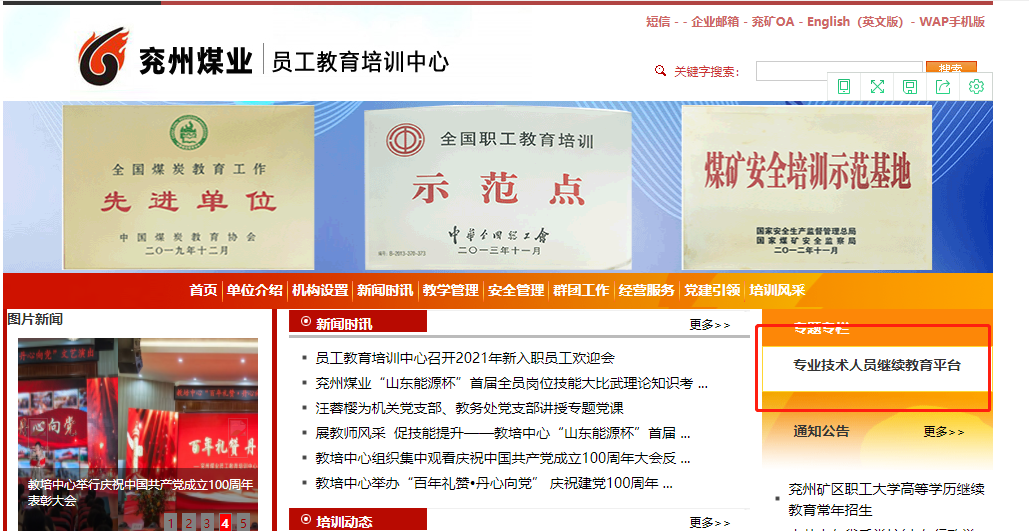 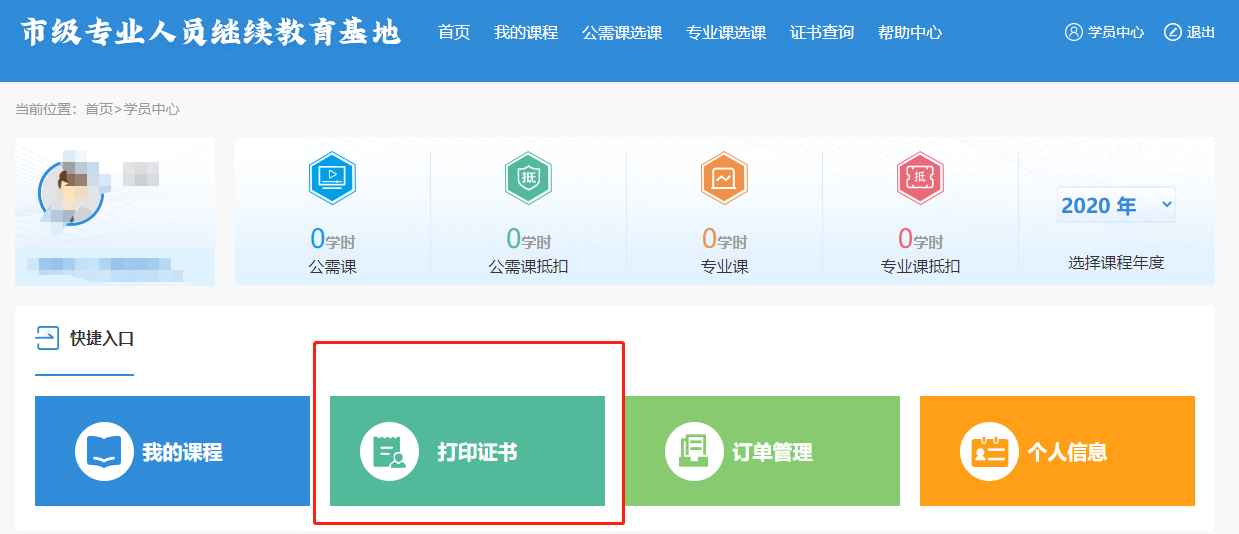 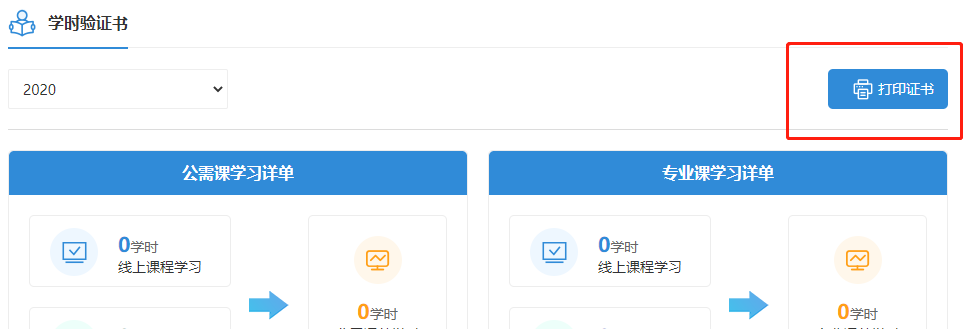 